Year Six Curriculum Overview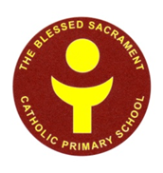 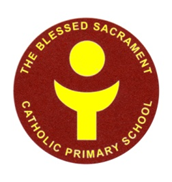 Academic year 2018 / 2019 Autumn 1Autumn 2Spring 1Spring 2Summer 1Summer 2ThemeSurvivalBritten’s Got TalentHeroes and VillainsSuper SleuthOh I do like to be beside the seasideOh I do like to be beside the seasideVisits /VisitorsExperiencesCinema trip Orchestra/Theatre visitJodrull Bank, Experience: a live performanceVisit to BrockholesExperience: crime scene investigatorVisit to BlackpoolExperience: Tram rideOwn ProductionWater park EnglishNovel as a themeRecount: BiographyClassic FictionPoetry - Songs and LyricsPersuasion: A Formal ReviewOlder LiteratureInformation Text HybridPoems With ImageryDetective / Crime FictionExplanationsShort Stories with FlashbacksDiscussion and DebateClassic Narrative PoetryNovel as a themeAn autobiography written in role as a characterA poem based on a modelReadingBear Grylls Mission survivalBear Grylls Mission survivalMacbethWhodunit? Detective stories by Phillip PullmanKensuke’s Kingdom Kensuke’s Kingdom REThe Kingdom of GodThe work of the ApostlesJusticeJesus – the bread of lifeJesus – the son of GodCalled to serveScienceEnvironment – Evolution and Inheritance,recognise fossils provide information about living things that inhabited the Earth millions of years ago and that they have changed over time. Identify how animals and plants are adapted to suit their environment and adaptation may lead to evolution.Light and Astronomy – how light travels. Encouraging children to draw how they see things and how light behaves and representing light travelling in straight lines.Explore reflection, explain how the eye is able to see things. Explain why shadows have the same shape as the objects that cast them.Animals/Health and the circulatory systemHealth Heroes: the children are going to encourage other people to keep healthy and look after their bodies. Body Villains: research the effects of alcohol, drugs, tobacco, poor diet and lack of exerciseDesign a trim trail course around school that alternates vigorous with less energetic exercise and resting stations.Environment – ClassificationDescribe how living things are classified into broad groups according to common observable characteristics and based on similarities and differences, including micro-organisms, plants and animals.Give reasons for classifications. Explain how living things are grouped.Electricity : associate the brightness of a lamp or the volume of a buzzer with the number and voltage of cells used in the circuit.Compare and give reasons for variations in how components function. Use recognised symbols when representing a simple circuit. Use and interpret circuit diagrams to construct a variety of more complex circuits predicting whether they will ‘work’.Electricity : associate the brightness of a lamp or the volume of a buzzer with the number and voltage of cells used in the circuit.Compare and give reasons for variations in how components function. Use recognised symbols when representing a simple circuit. Use and interpret circuit diagrams to construct a variety of more complex circuits predicting whether they will ‘work’.ComputingDigital research – searching skills The main digital research project in Upper KS2.Design, create and manage and manipulate digital content.Programming skills: focus on bringing the skills they have learnt together. Providing them with some autonomy in creating their own game or simulation.Digital Research/IT/CS (networking)Links to learning in science and Design Technology.Programming skills:A control technologyA programming and computational thinking projectProgramming skills:A control technologyA programming and computational thinking projectHistoryFamous People:Research: James Lind, Elsie Widdowson, Lord Boyd Orr, Louis Pasteur. Linked to Macbeth, study William Shakespear.Linked to literacy: Biography: Life of Mother TheresaHolidays and Leisure: Make comparisons and analyse trends between different periods, focusing primarily on the period from the Victorian era to the present day. The impact of railways and the growth of seaside towns – Blackpool. Journeys from different eras e.g. The Grand Tour, Medieval Pilgrimages, Spas, Seaside holidays.Holidays and Leisure: Make comparisons and analyse trends between different periods, focusing primarily on the period from the Victorian era to the present day. The impact of railways and the growth of seaside towns – Blackpool. Journeys from different eras e.g. The Grand Tour, Medieval Pilgrimages, Spas, Seaside holidays.GeographyResearch – aspects of World Geography and specific countries, in the news of with a personal link or relevance.Trim Trail/ link to science:Make a simple map to show the route and explain each task on the trailStudy the human and physical geography of a seaside town, such as Blackpool. Compare it with other places studied previously. Consider elements such as tourism, transport, settlements, land use and change over time. Develop Ordnance Survey and digital mapping skills.Study the human and physical geography of a seaside town, such as Blackpool. Compare it with other places studied previously. Consider elements such as tourism, transport, settlements, land use and change over time. Develop Ordnance Survey and digital mapping skills.ArtCamouflage within the natural world. Explore images and use to develop drawings and paintings which experiment with camouflage. Drawing, Painting, Digital Portraits and Self Portraits:Artists such as Rembrandt, Van Dyck, Picasso, Modigliani, and contemporary portraits in the National Gallery website. Drawing, Painting, DigitalSeaside inspired work:Artists such as L.S. Lowry, Alfred Wallis, Abigail Mill, Cezanne and HokusaiDrawing, Painting, Collage, Textiles including batik or felt making: Wool fibres can be laid to explore seascapes, or sand, seaside structures, lighthouses, beach huts, boat to create an exciting textileSeaside inspired work:Artists such as L.S. Lowry, Alfred Wallis, Abigail Mill, Cezanne and HokusaiDrawing, Painting, Collage, Textiles including batik or felt making: Wool fibres can be laid to explore seascapes, or sand, seaside structures, lighthouses, beach huts, boat to create an exciting textileDTProject Focus: Food – Chefs as food heroes, design a healthy menu.A meal for a family designed for health and nutritionProject: StructuresA panoramic display for Blackpool illuminations (in miniature) with moving parts and lights.Project: StructuresA panoramic display for Blackpool illuminations (in miniature) with moving parts and lights.MusicFocus on Benjamin Britten. Opportunities to research, listen to and perform songs.Musical Super sleuths: children will be quizzed on their knowledge of music so far. Seaside Inspired Music: Singing, listening, musical appreciation and composing skills. Write music for and produce their own Punch and Judy show.Seaside Inspired Music: Singing, listening, musical appreciation and composing skills. Write music for and produce their own Punch and Judy show.PEInvasion Games DanceGymnastics Net and wall gamesAthleticsAthleticsSpanishPlaces in townTransportThe verb: to goThen and nowPlanetsPlanetsPHSENew BeginningsGetting on and falling outAnti bullying weekGoing for goalsGood to be meRelationshipsChangesBLPImagining (unicorn)Imagining (unicorn)Managing Distractions (Ant)Listening and empathy (Dog)Making Connections  (Spider)Making Connections  (Spider)